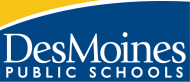 220 Day 10 month Clerical CalendarCALENDAR LEGENDStaff Training and PDEQ Staff Development		HOLIDAYS – PAIDUNSCHEDULED – UNPAID CONFERENCE DAYSPAID BREAK - PAIDBREAK – UNPAIDFIRST/LAST DAY OF SCHOOL  ADJUSTED DISMISSAL DAYSWednesdays during school year.90-minute adjusted dismissal.2017-2018 REGULAR SCHOOL CALENDARSchool Board approved on 04/4/2017Dates/EventsAug 11	Year 1, Alternate Contract Teachers Report (201 day contract)Aug 14-17    	First-Year Teacher Training (199 day contract)Aug 16&17    	New to District Teacher Training Aug 17                	Years 2-4, Alternate Contract Teachers Report (197 day contract)Aug 18, 21, 22  	All teachers & associates report (195 & 196 Day Contract)Aug 23	First Day of School	(Adjusted dismissal time)Sept 4	Labor Day (No school)Oct 27	Staff Training and PD (No School)	10 month clerical do work   Nov 22	No school for teachers, associates or students-Fall Conference Comp Day 	10 month clerical do not workNov 23-24	Thanksgiving Holiday (No school)Dec 22-Jan 2	Winter Recess – No classesDec 25, 26, 29	Holiday – Offices ClosedJan 1	Holiday – Offices ClosedJan 12	First Semester EndsJan 15	Martin Luther King Day (no school 		for students, teachers & associates)Jan 16 	Start of 2nd SemesterJan 22	Staff Training and PD (No School)		10 month clerical do not workFeb 19	Teacher EQ Development		Associates do not report		10 month clerical do not reportMar 9	No school for teachers, associates &Students (Spring Conference Day) Mar 12-16	Spring RecessMar 30	Staff Training and PD (No School)		10 month clerical do not workApril 18	No school for 9th; 10th & 12th graders		11th graders attend a.m. only 	for ACT testApril 20	No school for 11th graders; 9th, 10th and 12th graders attendMay 22	Last day of school for 12th gradeMay 28	Memorial Day – no schoolMay 30	Last day of school for Elem & Middle 		Schools; students dismissed after 		half day; lunch will be served in Elem		(in-service half day for Elem/MS 		Teachers and associates)May 31	Last day of school for High Schools – 		No adjusted dismissal Jun 1&4	Reserved for inclement weather make up daysJune 19 	Last day worked for 220 day 10 month clericalJuly 2017July 2017July 2017July 2017July 2017July 2017MTWThF# Days3456710111213141718192021242526272831August 2017August 2017August 2017August 2017August 2017August 2017MTWThF123478910114141516171892122232425142829303118September 2017September 2017September 2017September 2017September 2017September 2017MTWThF1194567824111213141529181920212234252627282939October 2017October 2017October 2017October 2017October 2017October 2017MTWThF234564491011121349161718192054232425262758303160November 2017November 2017November 2017November 2017November 2017November 2017MTWThF12363678910681314151617732021222324772728293081December 2017December 2017December 2017December 2017December 2017December 2017MTWThF18245678871112131415921819202122972526272829102January 2018January 2018January 2018January 2018January 2018January 2018MTWThF123451078910111211215161718191162223242526120293031123February 2018February 2018February 2018February 2018February 2018February 2018MTWThF121255678913012131415161351920212223139262728142March 2018March 2018March 2018March 2018March 2018March 2018MTWThF1214456789149121314151615419202122231592627282930163April 2018April 2018April 2018April 2018April 2018April 2018MTWThF234561689101112131731617181920178232425262718330184May 2018May 2018May 2018May 2018May 2018May 2018MTWThF123418878910111931415161718198212223242520328293031207June 2018June 2018June 2018June 2018June 2018June 2018MTWThF120845678213111213141521818192021222202526272829Oct 21Oct 21Oct 21Oct 21Oct 21Oct 21Oct 21